Проект разработан юридическим отделом аппарата Городской Думы Петропавловск-Камчатского городского округа и  внесен Главой Петропавловск-Камчатского  городского округа Слыщенко К.Г. РЕШЕНИЕРассмотрев проект решения о внесении изменений в Решение Городской Думы Петропавловск-Камчатского городского округа от 28.02.2013 № 25-нд                         «О правилах юридико-технического оформления проектов правовых актов, вносимых в Городскую Думу Петропавловск-Камчатского городского округа», внесенный Главой Петропавловск-Камчатского городского округа Слыщенко К.Г.,    руководствуясь частью 3 статьи 43 Федерального закона от 06.10.2003 № 131-ФЗ «Об общих принципах организации местного самоуправления в Российской Федерации», в соответствии с частью 1 статьи 60 Устава Петропавловск-Камчатского городского округа, Городская Дума Петропавловск-Камчатского городского округаРЕШИЛА:1. Принять Решение о внесении изменений в Решение Городской Думы Петропавловск-Камчатского городского округа от 28.02.2013 № 25-нд                         «О правилах юридико-технического оформления проектов правовых актов, вносимых в Городскую Думу Петропавловск-Камчатского городского округа». 2. Направить принятое Решение Главе Петропавловск-Камчатского городского округа для подписания и обнародования.РЕШЕНИЕот _____________ № _____-ндПринято Городской Думой Петропавловск-Камчатского городского округа(решение от ________________ № __________-р)1. В статье 2:1) абзац третий части 3 изложить в следующей редакции:«Текст правового акта печатается в режиме запрета:- автоматического переноса слов;- применения форматов нумерации;- применения стилей маркированных списков.»;2) часть 10 изложить в следующей редакции:«10. Проекты правовых актов не должны содержать каких-либо сокращений (кроме прямо оговоренных в самом тексте проекта правового акта), аббревиатур или иных символов, затрудняющих прочтение текста. Текст проекта правового акта, требующий употребления сокращенных понятий и наименований, должен содержать указание на его сокращение при его первоначальном применении, с применением формулировки «(далее – …)».При необходимости употребления в тексте символов %, ‰, §, ℅ и других, используется их словесное выражение.Во всех случаях, за исключением имен собственных (фамилии, имена, отчества, географические названия, наименования юридических лиц), в словах, содержащих букву «ё», используется буква «е».При использовании знака номера употребляется символ №, при использовании знака кавычки употребляются только символы: «, ». Кавычки, а также скобки одного рисунка рядом не повторяются.3) часть 11 изложить в следующей редакции:«11. В проектах правовых актов используется цифровой способ оформления сроков (пример 1), единиц измерения (пример 2) и даты, при этом слово «года» не обозначается, а число и номер месяца употребляются в двузначном формате (примеры 3, 4).4) часть 12 изложить в следующей редакции:«12. Проект правового акта может иметь таблицы, в которых должна быть сквозная по возрастающей нумерация пунктов.»;5) абзац первый части 15 изложить в следующей редакции:«15. Проект правового акта может иметь приложения. Текст приложения может быть оформлен в виде таблицы. Если к проекту имеется несколько приложений, то они нумеруются арабскими цифрами без указания знака «№». При ссылках на приложения в тексте проекта правового акта знак «№» не указывается.».2. В статье 4:1) предложение второе части 3 дополнить словами «а также в правовой акт, признанный утратившим силу.»;2) часть 14 дополнить абзацем третьим следующего содержания:«При необходимости заменить символы и цифры употребляется термин «цифры».»;3) часть 15 изложить в следующей редакции:«15. При необходимости внести изменения в текст таблицы указывается столбец и строка таблицы, в которую вносятся соответствующие изменения.При необходимости полной замены текста строки таблицы указывается строка таблицы, излагаемая в новой редакции. При этом в случае соединения нескольких строк в одну строку указывается нумерация строки (строк), расположенной (ых) в первом столбце.3. Настоящее Решение вступает в силу после дня его официального опубликования.ПОЯСНИТЕЛЬНАЯ ЗАПИСКАк проекту решения Городской Думы Петропавловск-Камчатского городского округа «О внесении изменений в Решение Городской Думы Петропавловск-Камчатского городского округа от 28.02.2013 № 25-нд «О правилах юридико-технического оформления проектов правовых актов, вносимых в Городскую Думу Петропавловск-Камчатского городского округа»Проект решения Городской Думы Петропавловск-Камчатского городского округа «О внесении изменения в Решение Городской Думы Петропавловск-Камчатского городского округа от 28.02.2013 № 25-нд «О правилах юридико-технического оформления проектов правовых актов, вносимых в Городскую Думу Петропавловск-Камчатского городского округа» (далее – проект решения) разработан в целях уточнения порядка оформления проектов правовых актов, представляемых в Городскую Думу Петропавловск-Камчатского городского округа, субъектами правотворческой инициативы с целью унификации формы проектов правовых актов и обеспечения единообразия их структуры. 	Для реализации проекта решения не потребуется разработка, признание утратившими силу, приостановление, изменение или дополнение других правовых актов Городской Думы Петропавловск-Камчатского городского округа.Принятие проекта решения Городской Думы Петропавловск-Камчатского городского округа не потребует дополнительных расходов бюджета Петропавловск-Камчатского городского округа.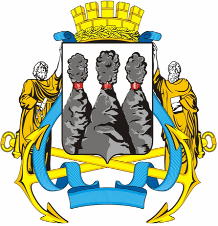 ГОРОДСКАЯ ДУМАПЕТРОПАВЛОВСК-КАМЧАТСКОГО ГОРОДСКОГО ОКРУГАот                     №          -рсессияг.Петропавловск-КамчатскийО принятии решения о внесении изменений в Решение Городской Думы Петропавловск-Камчатского городского округа от 28.02.2013 № 25-нд                         «О правилах юридико-технического оформления проектов правовых актов, вносимых в Городскую Думу Петропавловск-Камчатского городского округа»Глава Петропавловск-Камчатского  городского округа, исполняющий  полномочия председателя Городской ДумыК.Г. СлыщенкоГОРОДСКАЯ ДУМАПЕТРОПАВЛОВСК-КАМЧАТСКОГО ГОРОДСКОГО ОКРУГАО внесении изменений в Решение Городской Думы Петропавловск-Камчатского городского округа от 28.02.2013 № 25-нд «О правилах юридико-технического оформления проектов правовых актов, вносимых              в Городскую Думу Петропавловск-Камчатского городского округа»Пример:Решение о порядке предоставления муниципальных гарантий Петропавловск-Камчатского городского округа (далее – Решение)…Пример:Решение Городской Думы Петропавловск-Камчатского городского округа от 05.11.2009 № 185-нд «О почетном знаке «За заслуги перед городом».»;Пример 1:          Проекты решений представляются в Городскую Думу субъектом правотворческой инициативы не позднее чем за 30 календарных дней до даты проведения сессии, за исключением случаев, предусмотренных правовыми актами Городской Думы. Пример 2:4. Размещение нестационарных объектов площадью до 35 квадратных метров включительно, а также объектов развозной и разносной торговли в охранных зонах инженерных коммуникаций осуществляется по согласованию с владельцами инженерных сетей и коммуникаций, в границах автомобильных дорог - по согласованию с владельцами автомобильных дорог. Пример 3:         Настоящее Решение вступает в силу с 01.01.2013.Пример 4:Решение о порядке ведения реестра муниципальных служащих Петропавловск-Камчатского городского округа от 22.05.2008 № 41-нд…»;Пример:ТаблицаПример:Строку вторую изложить в следующей редакции:Строку третью и четвёртую изложить в следующей редакции:Строку шестую изложить в следующей редакции:».Глава Петропавловск-Камчатскогогородского округаК.Г. Слыщенко21.05.2014____________/Добуева О.Э./